INDUCTION WEEK VOLUNTEERING ROLES 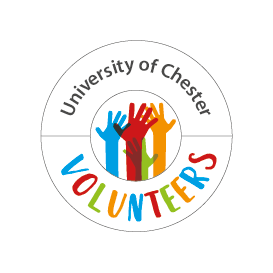 Every year, the Induction team in Student Futures rely on the support of student volunteers in Induction Week, to assist with the week's events. The week would not be a success without these volunteers.Would you like to earn one point towards your Chester Difference Award?Are you available to help with events in and around campus in the week beginning Saturday 21st September 2019?  If you answered yes to these two questions, log in to UoC Volunteering to create your volunteer profile and start applying for opportunities! RoleWhen & Where? WhatWhoCommuting Students’ Event – Meet & GreetWednesday 18th September, 12.00noon-3.00pm, Grosvenor Common Room, Parkgate Road CampusOur Commuting Students’ Event is designed to encourage new commuting students to meet each other before the hustle and bustle of Welcome Week. Our volunteers are invited to introduce themselves in a relaxed environment and help their fellow students establish a University link before they begin their academic adventure.This is the perfect event for commuting students who enjoy interacting with others, or simply want to build their confidence. Mature Students’ Event – Meet & GreetThursday 19th September, 6.00pm-7.30pm, Grosvenor Common Room, Parkgate Road CampusA pre-induction event designed to create a network for our new mature students. We are looking for fellow mature students who are able to give sound advice and guidance to those starting their new University adventure, and who enjoy the classic “pub quiz”. This is the perfect event for mature students who enjoy interacting with others, or simply want to build their confidence. Early-Arrivals AmbassadorSaturday 21st September, 2.00pm-8.00pm, Parkgate Road CampusWelcome Weekend is just as busy and important than Welcome Week itself. With this in mind, we are looking for students who are sociable and know Chester well to assist in a tour of the historic city centre. Following this tour, our volunteers are invited to eat some pizza and relax as they watch a film.This is the perfect event for students who are knowledgeable about the University’s support departments and the city of Chester itself. Students who are comfortable in interacting with small groups are also encouraged to participate.Key Collection – Meet & GreetSunday 22nd September, 8.30am-12noon/12noon-3.15pm, Molloy Building, Parkgate Road CampusMoving away can be a stressful time; and university is no exception. Located next to Molloy Building entrance, you will be one of the first University representatives our new students meet. Being a friendly face, you will be able to support any fellow students who need reassurance, guidance, or assistance in navigating themselves around their brand new campus. Even the smallest of things can make the biggest difference!This is the perfect event for students who are friendly, know the area well, and are eager to heighten their verbal communication and confidence.Parents & Supporters Drop-In – Meet & GreetSunday 22nd September, 9.00am-12noon/12noon-3.00pm, Chaplaincy House, Parkgate Road CampusHaving helped to organise our new students prepare for their University adventure, parents and supporters are often the unsung heroes of Welcome Week. Recognising their hard work and dedication, the Chaplaincy Team offer parents and supporters a chance to sit back and relax over some tea, coffee and biscuits. Our volunteers are also invited to join in, as they engage in conversations over a cup of tea and a bite to eat.This is the perfect event for students who are comfortable in conversing with people of all ages and backgrounds, or who would like to do their bit during Welcome Week in a more relaxed environment. Hall WelcomersSunday 22nd September, 8.30am-12.00noon/12noon-4.00pm, Parkgate Road CampusMeeting new people for the first time can be daunting – especially when you are moving away. Our ‘Hall Welcomers’, with the support of the Residential Life Team, will be responsible in being a friendly face on campus and starting conversations with new University of Chester students. You will be allocated in pairs/groups, and tasked with promoting the need to get involved in as many Welcome Week events as possible.This is the perfect event for students who are eager to enhance their communication skills and make a difference for those starting University.Welcome Talks – Meet & GreetSunday 22nd September, 5.30pm-6.15pm, Parkgate Road CampusMonday 23rd September, 9.00am-10.00am/10.30am-11.30am/12.00noon-1.00pm, Parkgate Road CampusThe University’s Welcome Talks are one of the first opportunities for our new students to meet each other, making them an especially significant part of their induction process. For this event, we are looking for approachable students who are confident in interacting with new people to be part of a welcoming, supportive environment for our new students. This is the perfect event for students who are at ease in small crowds and confident in striking up conversations with new people.Lounge About AmbassadorsSunday 22nd September, 6.30pm-9.30pm, Chaplaincy House, Parkgate Road CampusMoving to University can be an extremely hectic time, so it is a good idea to take a seat and relax once you can. ‘Lounge About’ is designed to be a sociable, yet relaxing event for new students to chat over a hot chocolate in a tranquil atmosphere. If you are a student who enjoys meeting new people in a friendly environment, then this is the event for you.This is the perfect event for students who are keen to develop their verbal communication skills and boost their confidence.Registration – Meet & GreetMonday 23rd September, 8.45am-2.15pm, Molloy Building, Parkgate Road CampusStarting University can be an exciting, yet daunting time for many. Being one of the first University representatives our new students meet, you will be there to support, reassure, guide, and assist them in navigating their brand new campus. Simply being a friendly face can make the biggest of difference!This is the perfect event for students who are friendly, know the area well, and are eager to heighten their verbal communication and confidence.Campus Tour Guide (Parkgate)Monday 23rd September, 10.00am/11.00am/12.00noon/1.00pm, Start outside Binks BuildingKnowing exactly where to go can be challenging when you first arrive at University. Our Campus Tour Guides are tasked with sharing their expert knowledge of the University to help new students navigate themselves around a new, unfamiliar environment. With confidence, our Guides will create a relaxed environment, being part of an opportunity to connect new students together.This is the perfect opportunity for students who are confident communicators, and are keen to enhance their leadership skills.Mature Students’ Cream Tea – Meet & GreetMonday 23rd September, 12noon – 2.00pm, Parkgate Road CampusRelax, pull up a seat and have a chat over some afternoon tea and scones. This event has proven to be a popular event in the past – both for the students attending and those helping. It is a brilliant way to meet new people in an informal, yet friendly environment. This is the perfect event for students who have a friendly demeanour and love to meet new people over a nice cup of tea.Walking Tours (to Kingsway / Riverside / Queen’s Park)Monday 23rd September, 1.20pm, Meet outside Binks, Parkgate Road CampusStudents based at Kingsway, Queen's Park or Riverside campus are likely to be unfamiliar with the route from Parkgate campus to their new base site. Student volunteers are needed to act as guides for our new students, as they direct them from outside Binks, Parkgate Road Campus, to their base-site campus in time for their PAT meetings.This is the perfect opportunity for students who know Chester well and are keen to develop their public speaking skills. Students who study at Kingsway/Queen’s Park/Riverside are especially encouraged to participate.Board Games, Reading & Craft Rooms AmbassadorMonday 23rd -  Friday 27th September, 5.00pm-7.00pm, Seaborne Library, Parkgate Road Campus As fun and exciting as induction can be, having a chance to relax and unwind can also be very welcome. With this in mind, our incredible Seaborne Library will be hosting a series of wellbeing activities designed to help our students relax at the end of an eventful day. Our volunteers are asked to join in the games, get creative, and, most importantly, get talking to the new students. This is the perfect session for students who are good in small groups, and want to get involved and make a difference, but in a more tranquil environment. Paw Pals – Meet & GreetFriday 27th September, 11.00am-1.00pm, Parkgate Road CampusIn preparation for the University’s ‘Do Good, Feel Good Fair’, our Volunteering Team are inviting our incredible furry-friends from Guide Dogs to welcome our new students. We are looking for students who love animals, like meeting new people, and are eager to promote the annual volunteering fair (which is scheduled for Wednesday 9th October 2019).This is the perfect event for students who love dogs and are keen to endorse volunteering opportunities.Escape Room 101 – Meet & GreetWednesday 25th September / Friday 27th September, 11.00am-3.00pm, Parkgate Road CampusFollow the clues, escape the castle, meet our team and eat some cake!With escape rooms more popular than ever, our Study Skills Team are here to present you with an alternative table-top version of the ever-growing craze. If you’re up for a challenge, and in the mood for some cake and refreshments, then be sure to pop in and give it a go!Directions/Information Point AmbassadorSunday 22nd September, 8.30am-11.30am/11.30am-1.00pm, Martin Reception, Warrington CampusMonday 23rd September, 8.30am-11.30am/11.30am-2.30pm/2.30pm-5.30pm, Martin Reception, Warrington CampusStarting University can be an exciting, yet daunting time for many. Being one of the first University representatives our new students meet, you will be there to support, reassure, guide, and assist them in navigating Warrington campus. Simply being a friendly face can make the biggest of difference!This is the perfect event for students who are friendly, know the area well, and are eager to heighten their verbal communication and confidence.Welcome Talks – Meet & GreetSunday 22nd September, 2.30pm-3.00pm/3.30pm-4.00pm, Lance Dobson Hall, Warrington CampusMonday 23rd September, 10.30am-11.30am, Lance Dobson Hall, Warrington CampusThe University’s Welcome Talks are one of the first opportunities for our new students to meet each other, making them an especially significant part of their induction process. For this event, we are looking for approachable students who are confident in interacting with new people to be part of a welcoming, supportive environment for our new students. This is the perfect event for students who are at ease in small crowds and comfortable in conversing with people of all ages and backgrounds.Confirmation of Attendance – Queue BustersMonday 23rd September, 11.45am-2.15pm, Lance Dobson Hall, Warrington Campus The start of University can be an exciting, but extremely busy time. With this in mind, it is essential to create a relaxing, friendly environment for students starting their new academic adventure. As one of the first University representatives our new students meet, we ask our volunteers to be there to support, reassure, and advise Warrington’s new students whilst keeping an orderly fashion. Simply being a friendly face can make the biggest of difference!This is the perfect event for students who are friendly, know the area well, and are eager to heighten their verbal communication and confidence.Campus Tour GuideMonday 23rd September, 10.00am/12.00noon, Meet at Martin Reception, Warrington CampusKnowing exactly where to go can be challenging when you first arrive at University. Our Campus Tour Guides are tasked with sharing their expert knowledge of the University to help new students navigate themselves around a new, unfamiliar environment. With confidence, our Guides will create a relaxed environment, being part of an opportunity to connect new students together.This is the perfect opportunity for students who are confident communicators, and are keen to enhance their leadership skills.Wellbeing Rooms AmbassadorMonday 23rd – Thursday 26th September, 5.00pm-7.00pm, Broomhead Library, Warrington CampusFriday 27th September, 9.00am-5.00pm, Broomhead Library, Warrington Campus As fun and exciting as induction can be, having a chance to relax and unwind can also be very welcome. With this in mind, our incredible Broomhall Library will be hosting a series of wellbeing activities designed to help our students relax at the end of an eventful day. Our volunteers are asked to join in games, get creative, and, most importantly, get talking to Warrington’s new students. This is the perfect session for students who are good in small groups, and want to get involved and make a difference, but in a more tranquil environment. 